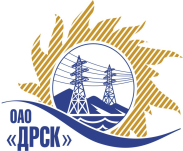 Открытое Акционерное Общество«Дальневосточная распределительная сетевая  компания»10.02.2015 г.   							                    № 111/УТПиРУведомление № 1 о внесение измененийв Извещение и Конкурсную документацию Организатор (Заказчик) конкурса – ОАО «Дальневосточная распределительная сетевая компания» (далее – ОАО «ДРСК») (Почтовый адрес: 675000, Амурская обл., г. Благовещенск, ул. Шевченко, 28, тел. 8 (4162) 397-208)Способ и предмет закупки: Открытый одноэтапный электронный конкурс без предварительного квалификационного отбора: Лот № 1 «Реконструкция ВЛ-10-0,4 кВ с Тамбовка, филиал "АЭС"Лот № 2 «Реконструкция ВЛ-10-0,4 кВ с. Константиновка, филиал "АЭС"Лот № 3 «Реконструкция ВЛ-10-0,4 кВ г. Белогорск, филиал "АЭС"Лот № 4 «Реконструкция ВЛ-10/0.4 кВ пгт. Серышево, филиал "АЭС"Извещение опубликованного на сайте в информационно-телекоммуникационной сети «Интернет» www.zakupki.gov.ru (далее — «официальный сайт») от 21.11.2014 под № 31401719074.Внесены следующие изменения в извещение и закупочную документацию:Пункт 20 Извещения читать в следующей редакции: Предполагается, что подведение итогов  конкурса и подписание протокола о его результатах между Организатором конкурса и Победителем будет осуществлено в ОАО «ДРСК»  до 20.02.2015 г. Организатор вправе, при необходимости, изменить данный срок	Пункт 4.1.22. Конкурсной документации читать в следующей редакции: Предполагается, что подведение итогов  конкурса и подписание протокола о его результатах между Организатором конкурса и Победителем будет осуществлено в ОАО «ДРСК»  до 20.02.2015 г. Организатор вправе, при необходимости, изменить данный срок.Все остальные условия Извещения и Закупочной документации остаются без изменения.Ответственный секретарьЗакупочной комиссии 2 уровня ОАО «ДРСК»                                    М.Г. ЕлисееваКоврижкина Е.Ю. тел.(416-2) 397-208okzt5@drsk.ru